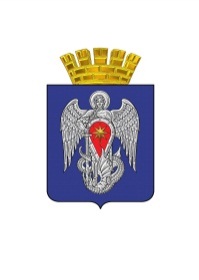 АДМИНИСТРАЦИЯ ГОРОДСКОГО ОКРУГА ГОРОД МИХАЙЛОВКАВОЛГОГРАДСКОЙ ОБЛАСТИПОСТАНОВЛЕНИЕот 29 декабря 2017г.                       № 3494Об утверждении Порядка организации и проведения тайного голосования по общественным территориям, подлежащим в первоочередном порядке благоустройству в 2018 году в соответствии с муниципальной программой «Формирование современной городской среды городского округа город Михайловка Волгоградской области на 2018-2022 годы»Руководствуясь Федеральным законом от 06 октября 2003г. № 131-ФЗ «Об общих принципах организации местного самоуправления в Российской Федерации», Уставом городского округа город Михайловка Волгоградской области, с целью участия населения городского округа город Михайловка Волгоградской области в осуществлении местного самоуправления администрация городского округа город Михайловка Волгоградской области п о с т а н о в л я е т :1. Утвердить прилагаемые:1.1. Порядок организации и проведения процедуры голосования по общественным территориям городского округа город Михайловка Волгоградской области, подлежащим в первоочередном порядке благоустройству в 2018 году в соответствии с муниципальной программой «Формирование современной городской среды городского округа город Михайловка Волгоградской области на 2018-2022 годы».                            1.2. Форму итогового протокола территориальной счетной комиссии о результатах голосования по общественным территориям городского округа город Михайловка Волгоградской области  (приложение № 1).1.3. Форму итогового протокола общественной комиссии об итогах голосования по общественным территориям городского округа город Михайловка Волгоградской области  (приложение № 2).1.4. Форму бюллетеня для голосования по общественным территориям городского округа город Михайловка Волгоградской области  (приложение № 3).2. Настоящее постановление вступает в законную силу со дня его официального опубликования. 3. Контроль исполнения настоящего постановления возложить на заместителя главы городского округа по жилищно-коммунальному хозяйству Ю.Д. Кокина. Глава городского округа                                                                  С.А. ФоминПорядокорганизации и проведения процедуры тайного голосования по общественным территориям городского округа город Михайловка Волгоградской области, подлежащим в первоочередном порядке благоустройству в 2018 году в соответствии с муниципальной программой «Формирование современной городской среды городского округа город Михайловка Волгоградской области на 2018-2022 годы»1. Голосование по общественным территориям городского округа город Михайловка Волгоградской области, подлежащим в первоочередном порядке благоустройству в 2018 году в соответствии с муниципальной программой «Формирование современной городской среды городского округа город Михайловка Волгоградской области на 2018-2022 годы» (далее – «голосование по общественным территориям», «голосование») проводится в целях определения общественных территорий, подлежащих в первоочередном порядке благоустройству в 2018 году.2. Решение о назначении голосования по общественным территориям принимается главой городского округа город Михайловка Волгоградской области на основании принятого решения общественной комиссии по отбору проектов. Голосование проводится не позднее семи дней после истечения срока, предоставленного всем заинтересованным лицам для ознакомления с дизайн-проектами благоустройства общественных территорий, отобранных для голосования.3. В нормативном правовом акте главы городского округа город Михайловка Волгоградской области о назначении голосования по общественным территориям устанавливаются следующие сведения:1) дата и время проведения голосования;2) места проведения голосования (адреса территориальных счетных участков);3) перечень общественных территорий, представленных на голосование;4) порядок определения победителя по итогам голосования; 5) иные сведения, необходимые для проведения голосования.4. Решение о назначении голосования подлежит опубликованию (обнародованию) в порядке, установленном для официального опубликования (обнародования) муниципальных правовых актов, и размещению на официальном сайте городского округа город Михайловка Волгоградской области в информационно-телекоммуникационной сети Интернет не менее чем за 10 дней до дня его проведения.5. Проведение голосования организует и обеспечивает общественная комиссия.Общественная комиссия:1) обеспечивает изготовление бюллетеней для проведения голосования (бюллетени печатаются на русском языке, наименования общественных территорий размещаются в бюллетене в алфавитном порядке);2) формирует счетные территориальные комиссии и оборудует счетные участки;3) рассматривает обращения граждан по вопросам, связанным с проведением голосования;4) осуществляет иные полномочия, определенные главой городского округа город Михайловка Волгоградской области.6. При формировании территориальных счетных комиссий учитываются предложения политических партий, иных общественных объединений, собраний граждан.Членами территориальной счетной комиссии не могут быть лица, являющиеся инициаторами по выдвижению проектов благоустройства, по которым проводится голосование.Количественный состав членов территориальных счетных комиссий определяется общественной комиссией и должен быть не менее 3-х членов комиссии.  В составе территориальной счетной комиссии назначаются председатель и секретарь счетной комиссии.Полномочия территориальной счетной комиссии прекращаются после опубликования (обнародования) результатов голосования.7. Бюллетени и иную документацию, связанную с подготовкой и проведением голосования, общественная комиссия передает в счетные комиссии.  8. Голосование по общественным территориям проводится путем тайного голосования. На территориальном счетном участке оборудуются места для тайного голосования и устанавливаются опечатанные ящики для голосования.Члены территориальных счетных комиссий составляют список граждан, пришедших на счетный участок (далее – список). В список включаются граждане Российской Федерации, достигшие 14-летнего возраста и имеющие место жительства на территории городского округа город Михайловка Волгоградской области  (далее – участник голосования). В списке рекомендуется указывать фамилию, имя и отчество участника голосования, серию и номер паспорта (реквизиты иного документа) участника голосования. В списке могут быть также предусмотрены, в том числе:- графа для проставления участником голосования подписи за полученный им бюллетень;- графа «Согласие на обработку персональных данных» для проставления участником голосования подписи о согласии участника голосования на обработку его персональных данных в соответствии с Федеральным законом от 27.07.2006 г. № 152-ФЗ «О персональных данных»;- графа для проставления подписи члена территориальной счетной комиссии, выдавшего бюллетень участнику голосования.Участники голосования участвуют в голосовании непосредственно. Каждый участник голосования имеет один голос.Голосование проводится путем внесения участником голосования в бюллетень любого знака в квадрат (квадраты), относящийся (относящиеся) к общественной территории (общественным территориям), в пользу которой (которых) сделан выбор. Участник голосования имеет право отметить в бюллетене любое количество проектов, но не более чем три.Голосование по общественным территориям является рейтинговым.10. Голосование проводится на территориальных счетных участках.Для получения бюллетеня участник голосования предъявляет паспорт гражданина Российской Федерации или иной документ и ставит подпись в списке за получение бюллетеня, а также расписывается в подтверждении согласия на обработку персональных данных.После этого в списке расписывается член территориальной счетной комиссии, выдавший участнику голосования бюллетень. Член территориальной счетной комиссии разъясняет участнику голосования порядок заполнения бюллетеня. При этом участнику голосования разъясняется, что он имеет право проголосовать не более чем за три общественных территории. Участник голосования ставит любой знак (знаки) в квадрате (квадратах) напротив общественной территории (общественных территорий), за которую (которые) он собирается голосовать.После заполнения бюллетеня участник голосования опускает его в ящик для голосования.11. Граждане и организации вправе самостоятельно проводить агитацию в поддержку общественной территории, определяя ее содержание, формы и методы, в том числе с учетом рекомендаций администрации городского округа город Михайловка Волгоградской области. Агитационный период начинается со дня опубликования в средствах массовой информации решения главы городского округа город Михайловка Волгоградской области о назначении голосования. 12. Подсчет голосов участников голосования осуществляется открыто и гласно и начинается сразу после окончания времени голосования. По истечении времени голосования председатель территориальной счетной комиссии объявляет о завершении голосования, и территориальная счетная комиссия приступает к подсчету голосов участников голосования.При подсчете голосов имеют право присутствовать представители органов государственной власти, органов местного самоуправления, общественных объединений, представители средств массовой информации, иные лица.Председатель территориальной счетной комиссии обеспечивает порядок при подсчете голосов.13. Непосредственный подсчет голосов участников голосования производится по находящимся в ящиках для голосования бюллетеням членами территориальной счетной комиссии. При этом фиксируется общее количество участников голосования, принявших участие в голосовании.Неиспользованные бюллетени погашаются путем отрезания нижнего левого угла. Количество неиспользованных бюллетеней фиксируется в итоговом протоколе территориальной счетной комиссии. При непосредственном подсчете голосов данные, содержащиеся в бюллетенях, оглашаются и заносятся в специальную таблицу, которая содержит перечень всех общественных территорий, представленных в бюллетенях, после чего суммируются.Недействительные бюллетени при подсчете голосов не учитываются. Недействительными считаются бюллетени, которые не содержат отметок в квадратах напротив общественных территорий, и бюллетени, в которых участник голосования отметил большее количество общественных территорий, чем предусмотрено, а также любые иные бюллетени, по которым невозможно выявить действительную волю участника голосования. Недействительные бюллетени подсчитываются и суммируются отдельно.В случае возникновения сомнений в определении мнения участника голосования в бюллетене такой бюллетень откладывается в отдельную пачку. По окончании сортировки территориальная счетная комиссия решает вопрос о действительности всех вызвавших сомнение бюллетенях, при этом на оборотной стороне  бюллетеня указываются причины признания его действительным или недействительным. Эта запись подтверждается подписью председателя территориальной счетной комиссии.14. При равенстве количества голосов, отданных участниками голосования за две или несколько общественных территории, приоритет отдается общественной территории, заявка на включение которой в голосование поступила раньше.15. После завершения подсчета действительные и недействительные бюллетени упаковываются в отдельные пачки, мешки или коробки, на которых указываются номер счетного участка, число упакованных действительных и недействительных бюллетеней.  Пачки, мешки или коробки с бюллетенями заклеиваются и скрепляются подписью председателя территориальной счетной комиссии.16. После проведения всех необходимых действий и подсчетов территориальная счетная комиссия устанавливает результаты голосования на своем счетном участке. Эти данные фиксируются в итоговом протоколе территориальной счетной комиссии. Территориальная счетная комиссия проводит итоговое заседание, на котором принимается решение об утверждении итогового протокола территориальной счетной комиссии.Итоговый протокол территориальной счетной комиссии подписывается всеми присутствующими членами территориальной счетной комиссии. Экземпляр итогового протокола территориальной счетной комиссии передается председателем территориальной счетной комиссии в общественную комиссию.По решению общественной комиссии подсчет голосов участников голосования может осуществляться в общественной комиссии.17. Жалобы, обращения, связанные с проведением голосования, подаются в общественную комиссию. Комиссия регистрирует жалобы, обращения и рассматривает их на своем заседании в течение десяти дней – в период подготовки к голосованию, а в день голосования – непосредственно в день обращения. По итогам рассмотрения жалобы, обращения заявителю направляется ответ в письменной форме за подписью председателя общественной комиссии.18. В итоговом протоколе территориальной счетной комиссии о результатах голосования на счетном участке (в итоговом протоколе общественной комиссии об итогах голосования) указываются:1) число граждан, принявших участие в голосовании;2) результаты голосования (итоги голосования) в виде рейтинговой таблицы общественных территорий, вынесенных на голосование, составленной исходя из количества голосов участников голосования, отданных за каждую территорию;3) иные данные по усмотрению соответствующей комиссии.19. Установление итогов голосования по общественным территориям производится общественной комиссией на основании протоколов территориальных счетных комиссий, и оформляется итоговым протоколом общественной комиссии.Установление итогов голосования общественной комиссией производится не позднее, чем через пять дней со дня проведения голосования. 20. После оформления итогов голосования по общественным территориям председатель общественной комиссии представляет главе городского округа город Михайловка Волгоградской области итоговый протокол результатов голосования.21. Итоговый протокол печатается на листах формата A4. Каждый лист итогового протокола должен быть пронумерован, подписан всеми присутствующими членами общественной комиссии, заверен печатью администрации городского округа город Михайловка Волгоградской области и содержать дату и время подписания протокола. Итоговый протокол общественной комиссии составляется в двух экземплярах. Время подписания протокола, указанное на каждом листе, должно быть одинаковым. Списки, использованные бюллетени и протоколы территориальных счетных комиссий для голосования передаются на ответственное хранение в администрацию городского округа город Михайловка Волгоградской области.22. Сведения об итогах голосования подлежат официальному опубликованию (обнародованию) в порядке, установленном для официального опубликования (обнародования) муниципальных правовых актов, и размещаются на официальном сайте городского округа город Михайловка Волгоградской области в информационно-телекоммуникационной сети «Интернет».23. Документация, связанная с проведением голосования, в том числе списки граждан, принявших участие в голосовании, бюллетени, протоколы территориальных счетных комиссий, итоговый протокол в течение одного года хранятся в администрации городского округа город Михайловка Волгоградской области, а затем уничтожаются. Списки граждан, принявших участие в голосовании, хранятся в сейфе, либо ином специально приспособленном для хранения документов месте, исключающем доступ к ним посторонних лиц.Приложение № 1 к Порядку организации и проведения тайного голосования по общественным территориям, подлежащим в первоочередном порядке благоустройствув 2018 году в соответствии с муниципальной программой «Формирование современной городской среды городского округа город Михайловка Волгоградской области                                     на 2018-2022 годы»Формаитогового протокола территориальной счетной комиссии о результатах голосования по общественным территориям городского округа город Михайловка Волгоградской областиЭкземпляр № ______Голосование по проектам благоустройства общественных территорий городского округа город Михайловка Волгоградской области, подлежащих в первоочередном порядке благоустройству в 2018 году в соответствии с муниципальной программой «Формирование современной городской среды городского округа город Михайловка Волгоградской области                                     на 2018-2022 годы»«___» _________ 20__ годаИТОГОВЫЙ ПРОТОКОЛтерриториальной счетной комиссиио результатах голосованияТерриториальная счетная комиссия № ____________1. Число граждан, внесенных в список                                                   цифрами прописьюголосования на момент окончанияголосования2. Число бюллетеней,                                                        цифрами   прописьювыданных территориальной счетнойкомиссией гражданам в день голосования3. Число погашенных                                                         цифрами   прописьюбюллетеней4. Число заполненных бюллетеней,                                цифрами   прописьюполученных членами территориальной счетной комиссии5. Число недействительных                                               цифрами   прописьюбюллетеней6. Число действительных                                                   цифрами   прописьюбюллетеней7. Наименование общественных территорий  <№ строки>  Наименование общественной территории<Количество голосов> (цифрами/прописью)<№ строки>  Наименование проекта благоустройства  <Количество голосов> (цифрами/прописью)<№ строки>  Наименование общественной территории<Количество голосов> (цифрами/прописью)<№ строки>  Наименование общественной территории<Количество голосов> (цифрами/прописью)<№ строки>  Наименование общественной территории<Количество голосов> (цифрами/прописью)<№ строки>  Наименование общественной территории<Количество голосов> (цифрами/прописью)Председатель территориальнойсчетной комиссии                                   ____________  _________________                                                                          (ФИО)          (подпись)Секретарь территориальнойсчетной комиссии                                         ____________  _________________                                                                          (ФИО)          (подпись)Члены территориальной счетной комиссии:________________________________________________________________________________________________________________________________________________________________________________________________   Протокол подписан «__» ____ 20__ года в ____ часов ____ минутЗаместитель начальника общего отдела                                                          И.А. ДятченкоПриложение № 2 к Порядку организации и проведения тайного голосования по общественным территориям, подлежащим в первоочередном порядке благоустройствув 2018 году в соответствии с муниципальной программой «Формирование современной городской среды городского округа город Михайловка Волгоградской области                                     на 2018-2022 годы»Формаитогового протокола общественной комиссии об итогах голосования по общественным территориям городского округа город Михайловка Волгоградской областиЭкземпляр № ______Голосование по проектам благоустройства общественных территорий городского округа город Михайловка Волгоградской области, подлежащих в первоочередном порядке благоустройству в 2018 году в соответствии с муниципальной программой «Формирование современной городской среды городского округа город Михайловка Волгоградской области на 2018-2022 годы»«___» _________ 20__ годаИТОГОВЫЙ ПРОТОКОЛобщественной комиссии об итогах голосованияОбщественная комиссия городского округа город Михайловка Волгоградской области1. Число граждан, внесенных в списки                             цифрами, прописьюголосования на момент окончанияголосования (заполняется на основании данных территориальных счетных комиссий)2. Число бюллетеней,                                                        цифрами,   прописьювыданных территориальными счетнымикомиссиями гражданам в день голосования(заполняется на основании данных территориальных счетных комиссий)3. Число погашенных                                                                                  цифрами,   прописьюбюллетеней (заполняется на основании данных территориальных счетных комиссий)4. Число бюллетеней,                                                        цифрами,   прописьюсодержащихся в ящиках дляголосования (заполняется на основании данных территориальных  счетных комиссий)5. Число недействительных                                              цифрами,   прописьюбюллетеней (заполняется на основании данных территориальных  счетных комиссий)6. Число действительных                                                  цифрами,   прописьюбюллетеней (заполняется на основании данных территориальных счетных комиссий)7. Наименование общественных территорий  <№ строки>  Наименование  общественной территории <Количество голосов> (цифрами/прописью)<№ строки>  Наименование общественной территории <Количество голосов> (цифрами/прописью)<№ строки>  Наименование  общественной территории <Количество голосов> (цифрами/прописью)<№ строки>  Наименование  общественной территории <Количество голосов> (цифрами/прописью)<№ строки>  Наименование  общественной территории <Количество голосов> (цифрами/прописью)<№ строки>  Наименование  общественной территории <Количество голосов> (цифрами/прописью)Председатель общественнойкомиссии                                                 ____________  _________________                                                                          (ФИО)          (подпись)Секретарь общественной комиссии                                                     ____________  _________________                                                                          (ФИО)          (подпись)Члены общественной комиссии:                                                                         ____________  _________________                                                                         ____________  _________________                                                                         ____________  _________________   Протокол подписан «__» ____ 20__ года в ____ часов ____ минутЗаместитель начальника общего отдела                                                          И.А. ДятченкоПриложение № 3 к Порядку организации и проведения тайного голосования по общественным территориям, подлежащим в первоочередном порядке благоустройствув 2018 году в соответствии с муниципальной программой «Формирование современной городской среды городского округа город Михайловка Волгоградской области                                     на 2018-2022 годы»Заместитель начальника общего отдела                                                          И.А. ДятченкоУТВЕРЖДЕНпостановлением администрации                                     городского округа город Михайловка  Волгоградской области от 29 декабря 2017г. №3494Подписи двух членовтерриториальной счетной комиссии________________________БЮЛЛЕТЕНЬдля голосования по выбору общественных территорий, подлежащих в первоочередном порядке благоустройству в 2018 году в соответствии с муниципальной программой «Формирование современной городской среды городского округа город Михайловка Волгоградской области на 2018-2022 годы»Подписи двух членовтерриториальной счетной комиссии________________________БЮЛЛЕТЕНЬдля голосования по выбору общественных территорий, подлежащих в первоочередном порядке благоустройству в 2018 году в соответствии с муниципальной программой «Формирование современной городской среды городского округа город Михайловка Волгоградской области на 2018-2022 годы»Подписи двух членовтерриториальной счетной комиссии________________________БЮЛЛЕТЕНЬдля голосования по выбору общественных территорий, подлежащих в первоочередном порядке благоустройству в 2018 году в соответствии с муниципальной программой «Формирование современной городской среды городского округа город Михайловка Волгоградской области на 2018-2022 годы»РАЗЪЯСНЕНИЕ О ПОРЯДКЕ ЗАПОЛНЕНИЯ БЮЛЛЕТЕНЯПоставьте любые знаки (знак) в пустых квадратах (квадрате) справа от наименования общественной территории (общественных территорий) не более чем три общественных территории, в пользу которых  сделан выбор.    Бюллетень, в котором знаки  проставлены более чем в трех  квадратах   либо бюллетень,  в котором  знаки (знак)   не проставлены  ни в одном из квадратов - считаются недействительными. РАЗЪЯСНЕНИЕ О ПОРЯДКЕ ЗАПОЛНЕНИЯ БЮЛЛЕТЕНЯПоставьте любые знаки (знак) в пустых квадратах (квадрате) справа от наименования общественной территории (общественных территорий) не более чем три общественных территории, в пользу которых  сделан выбор.    Бюллетень, в котором знаки  проставлены более чем в трех  квадратах   либо бюллетень,  в котором  знаки (знак)   не проставлены  ни в одном из квадратов - считаются недействительными. РАЗЪЯСНЕНИЕ О ПОРЯДКЕ ЗАПОЛНЕНИЯ БЮЛЛЕТЕНЯПоставьте любые знаки (знак) в пустых квадратах (квадрате) справа от наименования общественной территории (общественных территорий) не более чем три общественных территории, в пользу которых  сделан выбор.    Бюллетень, в котором знаки  проставлены более чем в трех  квадратах   либо бюллетень,  в котором  знаки (знак)   не проставлены  ни в одном из квадратов - считаются недействительными. НАИМЕНОВАНИЕОБЩЕСТВЕННОЙ ТЕРРИТОРИИКРАТКОЕ ОПИСАНИЕ ОБЩЕСТВЕННОЙ ТЕРРИТОРИИ.НАИМЕНОВАНИЕОБЩЕСТВЕННОЙ ТЕРРИТОРИИКРАТКОЕ ОПИСАНИЕ ОБЩЕСТВЕННОЙ ТЕРРИТОРИИ.НАИМЕНОВАНИЕОБЩЕСТВЕННОЙ ТЕРРИТОРИИКРАТКОЕ ОПИСАНИЕ ОБЩЕСТВЕННОЙ ТЕРРИТОРИИ.